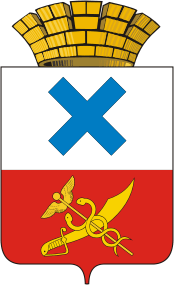 Глава Городского округа «город Ирбит»Свердловской областиПОСТАНОВЛЕНИЕот  12 августа 2022 года № 130 -ПГг. ИрбитОб утверждении проекта планировки  и  проекта  межевания территории жилого квартала в границах улиц: Максима Горького, Свердлова, Мамина-Сибиряка, Логинова на территории Городского округа «город Ирбит» Свердловской области           Рассмотрев исправленный проект планировки  и  проект  межевания территории жилого квартала в границах улиц: Максима Горького, Свердлова, Мамина-Сибиряка, Логинова на территории Городского округа «город Ирбит» Свердловской области, предоставленный после доработки, по вопросам, которые были заданы на публичных слушаниях, прошедших 11 мая  2022 года и руководствуясь Федеральным законом      от 6 октября 2003 года № 131-ФЗ «Об общих принципах организации местного самоуправления в Российской Федерации», Уставом Городского округа «город Ирбит» Свердловской области, статьями 5.1, 45, 46  Градостроительного кодекса Российской ФедерацииПОСТАНОВЛЯЮ:Утвердить проект планировки и проект межевания территории жилого квартала в границах улиц: Максима Горького, Свердлова, Мамина-Сибиряка, Логинова на территории Городского округа «город Ирбит» Свердловской области.Определить место хранения проекта планировки и проекта межевания территории жилого квартала в границах улиц: Максима Горького, Свердлова, Мамина-Сибиряка, Логинова на территории Городского округа «город Ирбит» Свердловской области - отдел архитектуры и градостроительства администрации Городского округа «город Ирбит» Свердловской области.Настоящее постановление опубликовать в общественно-политической газете «Восход» и разместить на официальном сайте администрации Городского округа «город Ирбит» Свердловской области (www.moirbit.ru).Глава Городского округа«город Ирбит» Свердловской области                                                                  Н.В. Юдин